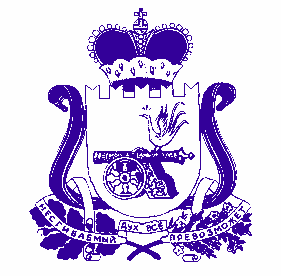 АДМИНИСТРАЦИЯОЗЕРНЕНСКОГО ГОРОДСКОГО ПОСЕЛЕНИЯ ДУХОВЩИНСКОГО РАЙОНА СМОЛЕНСКОЙ ОБЛАСТИПОСТАНОВЛЕНИЕот 19.04.2024     № 59     О внесении изменения в реестр мест (площадок) накопления твердых коммунальных отходов на территории Озерненского городского поселения Духовщинского района Смоленской областиВ соответствии с Федеральным законом от 06.10.2003 № 131-ФЗ «Об общих принципах организации органов местного самоуправления в Российской Федерации», Федеральным законом от 24.06.1998 г. № 89-ФЗ «Об отходах производства и потребления», постановлением Правительства Российской Федерации от 31.08.2018 №1039 «Об утверждении Правил обустройства мест (площадок) накопления твердых коммунальных отходов и ведения реестра», Уставом Озерненского городского поселения Духовщинского района Смоленской области, Администрация Озерненского городского поселения Духовщинского района Смоленской области                    ПОСТАНОВЛЯЕТ: 1. Внести в Реестр мест (площадок) накопления твердых коммунальных отходов на территории Озерненского городского поселения Духовщинского района Смоленской области, утвержденный постановлением Администрации Озерненского городского поселения Духовщинского района Смоленской области от 22.11.2018 № 117, следующее изменение: 	       - дополнив новым пунктом 46 следующего содержания:2. Настоящее постановление разместить на официальном сайте администрации Озерненского городского поселения в информационно – телекоммуникационной сети «Интернет».             3.  Контроль за исполнением настоящего постановления оставляю за собой.Глава муниципального образованияОзерненского городского поселенияДуховщинского района Смоленской области                                                                          Е.А. Виноградова46Смоленская область Духовщинский район п. Озерный, ул. Ленина,д. 3/355.577814,32.412177часнтаяПлощадка огорожена с четырех сторон с твердым покрытием62 шт.0,75Духовщинское районное потребительское общество1026700974904216200 Смоленская область,Духовщинский район, г. Духовщина, ул. Советская, д. 63Магазины:ул. Ленина, д3/3,ул. Строителей,д16,ул.Ленина, д1,ул. Ленина, д16,ул. Строителей,д17А55.577898,32.412258;55.577012,32.407559;55.577337,32.413030;55.575164,32.406095